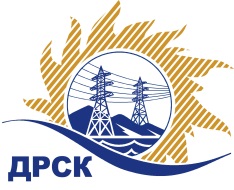 Акционерное Общество«Дальневосточная распределительная сетевая  компания»ПРОТОКОЛ № 257/УР-ВП по выбору победителя открытого запроса предложений на право заключения договора на выполнение работ  «Капитальный ремонт ПС Эмальзавод филиала ХЭС» (закупка 1034 раздела 1.1. ГКПЗ 2018 г.)  ЕИС № 31806147137Форма голосования членов Закупочной комиссии: очно-заочная.ПРИСУТСТВОВАЛИ: 9 членов постоянно действующей Закупочной комиссии ОАО «ДРСК»  1-го уровня.ВОПРОСЫ, ВЫНОСИМЫЕ НА РАССМОТРЕНИЕ ЗАКУПОЧНОЙ КОМИССИИ: Об утверждении результатов процедуры переторжки.Об итоговой ранжировке заявок.О выборе победителя запроса предложений.РЕШИЛИ:По вопросу № 1Признать процедуру переторжки состоявшейсяУтвердить окончательные цены заявок участниковПо вопросу № 2Утвердить итоговую ранжировку заявокПо вопросу № 3Планируемая стоимость закупки в соответствии с ГКПЗ: 1 873 000,00 руб., без учета НДС;   2 210 140,00 руб., с учетом НДС.Признать победителем закупка участника, занявшего первое место в итоговой ранжировке по степени предпочтительности для заказчика: ООО "Монолит Арго" 
г.  Хабаровск на условиях: стоимость предложения 1 658 445,74  руб. без НДС,  1 956 965,97 руб. с НДС. Условия оплаты: Расчет за выполненные работы производится Заказчиком в течение 30 календарных дней с даты подписания справки о стоимости выполненных работ КС-3 – на основании счета, выставленного Подрядчиком. Срок выполнения работ: май – июнь 2018. Гарантия на своевременное и качественное выполнение работ, а также на устранение дефектов, возникших по вине Подрядчика, составляет 24 месяца с момента приемки выполненных работ. Срок действия оферты до 31.12.2018.Секретарь Закупочной комиссии 1 уровня  		                                     М.Г.ЕлисееваЧувашова О.В.(416-2) 397-242г.  Благовещенск«30» марта 2018№ п/пНаименование участникаОкончательная цена заявки, руб. без НДС1ООО "Монолит Арго" 
ИНН/КПП 2723159999/272301001 ОГРН 11327230021801 658 445,742ООО "ЭК "Светотехника" 
ИНН/КПП 2801193968/280101001 ОГРН 11428010021671 660 318,743ООО «Ремонтно-Строительная организация» 
ИНН/КПП 2724183909/272401001 ОГРН 11327240115731 868 221.74Место в итоговой ранжировкеНаименование участника и его адресОкончательная цена заявки, руб. без НДСОкончательная цена заявки, руб. с НДСИтоговая оценка предпочтительности заявок1 местоООО "Монолит Арго" 
ИНН/КПП 2723159999/272301001 ОГРН 11327230021801 658 445,741 956 965,970,932 местоООО "ЭК "Светотехника" 
ИНН/КПП 2801193968/280101001 ОГРН 11428010021671 660 318,741 959 176,110,923 местоООО «Ремонтно-Строительная организация» 
ИНН/КПП 2724183909/272401001 ОГРН 11327240115731 868 221.741 868 221.740,34